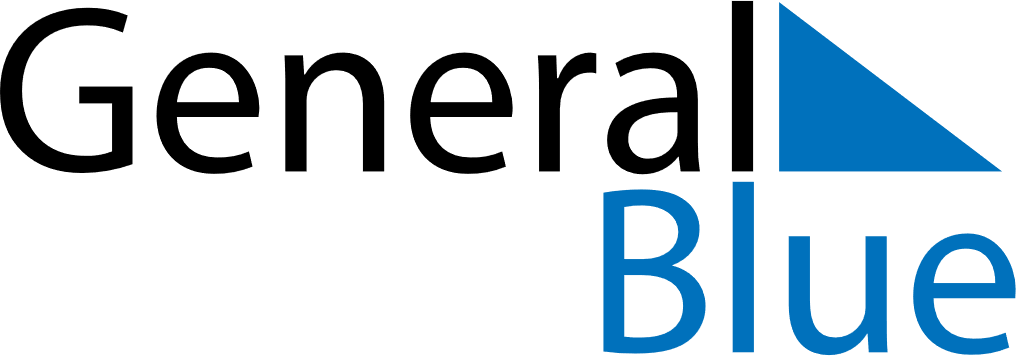 May 2020May 2020May 2020SloveniaSloveniaSUNMONTUEWEDTHUFRISAT12May Day HolidayMay Day Holiday345678910111213141516171819202122232425262728293031Pentecost